Tyler Joseph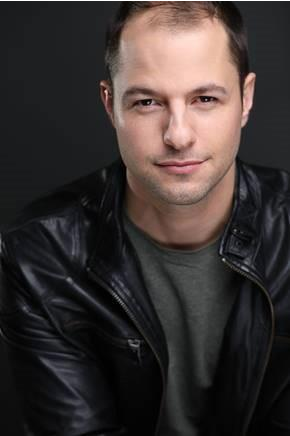 Hair:	Brown Eyes:      Brown Height: 6’2” Weight: 175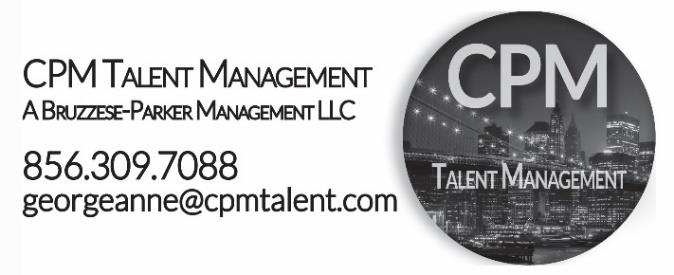 TELEVISIONBLUE BLOODS (S.7 E.11)FILMCUPID’S CUPCAKESMONTROSE AVENUE THE CONTESTANTSCONVERSATIONS IN APT 3 MILKWATERWE’RE GONNA BLOW UP THE MOONOFF-BROADWAY WICKED FROZENTHEATER GRAND HOTELPYRAMID EFFECTELEANOR DESCENDING A STAIRCASE THE FATHER (STRNDBERG)THE GOOD LIFE WRONG NUMBER CARNIVAL OKLAHOMA!SHOW BOATCo StarLeadLead LeadSupporting Lead Supporting Supporting LeadKris / Nice Guy KrisRohna Steve Clerk HappyTommy Shay DanMarco the Magnificent Will ParkerFrank SchultzCBS, Dir: Alex ChappleDir. Gwynedd Vetter-DruschDir. Jessie Ruane Dir. Timothy Blank Dir. Megan Channell Dir. Morgan Ingari Dir. Andrew YontzSt. Luke’s TheatreFinger lakes, Dir. Brett Smock Williamstown Theatre Festival Williamstown Theatre Festival New York, NY, Dir Robert Greer New York, NY, Dir. Tom Paulino New York, NY, Gallery Players Austin, TXDir. Jeremy BentonFort Meyers, FLCOMMERCIALS, VOICEOVERS & INDUSTRIALS	(List available upon request)EDUCATION & TRAINING Western Kentucky University Williamstown Theatre Festival VoiceActing DanceOn-CameraBFA - Performing Arts (Musical Theatre) Apprentice 2018Tracey Moore, Paul Lincoln, Chad Johnson Katie Flahive, Matthew Corozine, Tracey Moore Jeremy Benton, Scott Thompson, Lisa LongKim Graham, CSA, Ted Brunetti, Danish KashaniSKILLSDialects: Southern, British, Irish, Australian; Acoustic Guitar; Stage Combat; Backflips; Baseball; Elmo Impersonation